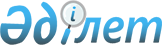 Қазақстан Республикасы Ұлттық экономика министрінің кейбір бұйрықтарына өзгерістер мен толықтырулар енгізу туралыҚазақстан Республикасы Ұлттық экономика министрінің 2020 жылғы 30 қаңтардағы № 6 бұйрығы. Қазақстан Республикасының Әділет министрлігінде 2020 жылғы 6 ақпанда № 19991 болып тіркелді
      БҰЙЫРАМЫН:
      1. Қазақстан Республикасы Ұлттық экономика министрінің кейбір бұйрықтарына мынадай өзгерістер мен толықтырулар енгізілсін:
      1) "Лицензияны және (немесе) лицензияға қосымшаны алуға және қайта ресімдеуге арналған өтініштердің нысандарын, лицензиялардың және (немесе) лицензияларға қосымшалардың нысандарын бекіту туралы" Қазақстан Республикасы Ұлттық экономика министрінің 2015 жылғы 6 қаңтардағы № 3 бұйрығында (Нормативтік құқықтық актілерді мемлекеттік тіркеу тізілімінде № 10195 болып тіркелген, "Әділет" ақпараттық-құқықтық жүйесінде 2015 жылғы 1 сәуірде жарияланған):
      1-тармақ мынадай редакцияда жазылсын:
      "1. Қоса беріліп отырған лицензияны және (немесе) лицензияға қосымшаны алуға және қайта ресімдеуге арналған өтініштердің нысандары, лицензиялардың және (немесе) лицензияларға қосымшалардың нысандары:
      1) осы бұйрыққа 1-қосымшаға сәйкес лицензияны және (немесе) лицензияға қосымшаны алуға арналған заңды тұлға өтiнiшінің нысаны;
      2) осы бұйрыққа 2-қосымшаға сәйкес білім беру қызметімен айналысуға арналған лицензияны және (немесе) лицензияға қосымшаны алуға арналған заңды тұлға өтiнiшінің нысаны;
      3) осы бұйрыққа 2-1-қосымшаға сәйкес білім беру қызметімен айналысуға арналған лицензияны және (немесе) лицензияға қосымшаны қайта ресімдеуге арналған заңды тұлға өтінішінің нысаны;
      4) осы бұйрыққа 3-қосымшаға сәйкес лицензияны және (немесе) лицензияға қосымшаны алуға арналған жеке тұлға өтiнiшінің нысаны;
      5) осы бұйрыққа 3-1-қосымшаға сәйкес экспорттық бақылауға жататын өнімді экспорттауға арналған лицензияны алуға арналған өтініштің нысаны;
      6) осы бұйрыққа 3-2-қосымшаға сәйкес экспорттық бақылауға жататын өнімді импорттауға арналған лицензияны алуға арналған өтініштің нысаны;
      7) осы бұйрыққа 4-қосымшаға сәйкес лицензияны және (немесе) лицензияға қосымшаны қайта ресімдеуге арналған заңды тұлға өтiнiшінің нысаны;
      8) осы бұйрыққа 5-қосымшаға сәйкес лицензияны және (немесе) лицензияға қосымшаны қайта ресімдеуге арналған жеке тұлға өтiнiшінің нысаны;
      9) осы бұйрыққа 6-қосымшаға сәйкес лицензия нысаны;
      10) осы бұйрыққа 7-қосымшаға сәйкес лицензияға қосымшаның нысаны;
      11) осы бұйрыққа 8-қосымшаға сәйкес білім беру қызметімен айналысуға арналған лицензияға қосымшаның нысаны;
      12) осы бұйрыққа 9-қосымшаға сәйкес объектіге арналған лицензия нысаны;
      13) осы бұйрыққа 10-қосымшаға сәйкес объектіге арналған лицензияға қосымшаның нысаны;
      14) осы бұйрыққа 11-қосымшаға сәйкес этил спирті мен алкоголь өнімін өндіру және олардың айналымы саласындағы қызметке лицензияның нысаны;
      15) осы бұйрыққа 12-қосымшаға сәйкес алкоголь өнімін өндіру жөніндегі қызметке арналған лицензияға қосымшаның нысаны;
      16) осы бұйрыққа 13-қосымшаға сәйкес ойын бизнесі саласындағы қызметке лицензияның нысаны;
      17) осы бұйрыққа 14-қосымшаға сәйкес экспорттық бақылауға жататын өнімді экспорттауға арналған лицензияның нысаны;
      18) осы бұйрыққа 15-қосымшаға сәйкес экспорттық бақылауға жататын өнімді импорттауға арналған лицензияның нысаны;
      19) осы бұйрыққа 16-қосымшаға сәйкес экспорттық бақылауға жататын өнімді экспорттауға және (немесе) импорттауға арналған лицензияға қосымшаның нысаны;
      20) осы бұйрыққа 17-қосымшаға сәйкес экспорттық бақылауға жататын өнімді экспорттауға және (немесе) импорттауға арналған лицензияны алуға арналған өтініштің нысаны;
      21) осы бұйрыққа 18-қосымшаға сәйкес энергиямен жабдықтау мақсатында электр энергиясын сатып алу жөніндегі қызметке лицензияны және (немесе) лицензияға қосымшаны алуға арналған заңды тұлға өтiнiшінің нысаны;
      22) осы бұйрыққа 19-қосымшаға сәйкес энергиямен жабдықтау мақсатында электр энергиясын сатып алу жөніндегі қызметке лицензияны және (немесе) лицензияға қосымшаны алуға арналған жеке тұлға өтiнiшінің нысаны;
      23) осы бұйрыққа 20-қосымшаға сәйкес энергиямен жабдықтау мақсатында электр энергиясын сатып алу жөніндегі қызметке лицензияны және (немесе) лицензияға қосымшаны қайта ресімдеуге арналған заңды тұлға өтiнiшінің нысаны;
      24) осы бұйрыққа 21-қосымшаға сәйкес энергиямен жабдықтау мақсатында электр энергиясын сатып алу жөніндегі қызметке лицензияны және (немесе) лицензияға қосымшаны қайта ресімдеуге арналған жеке тұлға өтiнiшінің нысаны бекітілсін.";
      1, 2, 2-1, 3, 3-1, 3-2, 4, 5, 14 және 15-қосымшалар осы бұйрыққа 1, 2, 3, 4, 5, 6, 7, 8, 9 және 10-қосымшаларға сәйкес редакцияда жазылсын;
      осы бұйрыққа 11, 12, 13 және 14-қосымшаларға сәйкес 18, 19, 20 және 21-қосымшалармен толықтырылсын;
      2) "Хабарламалар нысандарын және Мемлекеттік органдардың хабарламаларды қабылдау қағидаларын бекіту туралы, сондай-ақ хабарламаларды қабылдауды жүзеге асыратын мемлекеттік органдарды айқындау туралы" Қазақстан Республикасы Ұлттық экономика министрінің 2015 жылғы 6 қаңтардағы № 4 бұйрығында (Нормативтік құқықтық актілерді мемлекеттік тіркеу тізілімінде № 10194 болып тіркелген, "Әділет" ақпараттық-құқықтық жүйесінде 2015 жылғы 1 сәуірде жарияланған):
      1-тармақтың 7) тармақшасы алып тасталсын;
      көрсетілген бұйрықпен бекітілген Радиоэлектрондық құралдарды пайдалануды бастағаны немесе тоқтатқаны туралы хабарлама нысанында:
      13-тармақ мынадай редакцияда жазылсын:
      "13. Қазақстан Республикасы Денсаулық сақтау министрінің 2018 жылғы 23 сәуірдегі № 188 бұйрығымен (Нормативтік құқықтық актілерді мемлекеттік тіркеу тізілімінде № 17241 болып тіркелген) бекітілген "Радиотехникалық объектілерге қойылатын санитариялық-эпидемиологиялық талаптар" санитариялық қағидаларына сәйкес (егер жобалау құжаттамасына санитариялық-эпидемиологиялық қорытындыны ресімдеу көзделген жағдайда) халықтың санитариялық-эпидемиологиялық салауаттылығы саласындағы уәкілетті органның ведомствосымен келісілген жобалау құжаттамасына арналған қорытынды немесе жобалау құжаттамасына арналған санитариялық-эпидемиологиялық қорытындыны ресімдеу көзделмегені туралы негіздеме:___________________________________________________ (құжаттың №, берілген күні және құжатты берген ұйымның атауы)";
      4-қосымша осы бұйрыққа 15-қосымшаға сәйкес редакцияда жазылсын.
      2. Кәсіпкерлікті дамыту департаменті заңнамада белгіленген тәртіппен: 
      1) осы бұйрықты Қазақстан Республикасының Әділет министрлігінде мемлекеттік тіркеуді;
      2) осы бұйрықты Қазақстан Республикасы Ұлттық экономика министрлігінің интернет-ресурсында орналастыруды;
      3) осы бұйрық Қазақстан Республикасының Әділет министрлігінде мемлекеттік тіркелгеннен кейін он жұмыс күні ішінде осы тармақтың 1) және 2) тармақшаларында көзделген іс-шаралардың орындалуы туралы мәліметтерді Қазақстан Республикасы Ұлттық экономика министрлігінің Заң департаментіне беруді қамтамасыз етсін.
      3. Осы бұйрықтың орындалуын бақылау жетекшілік ететін Қазақстан Республикасының Ұлттық экономика вице-министріне жүктелсін. 
      4. Осы бұйрық алғашқы ресми жарияланған күнінен кейін күнтізбелік он күн өткен соң қолданысқа енгізіледі. Лицензияны және (немесе) лицензияға қосымшаны алуға арналған заңды тұлғаның өтiнiші
      _____________________________________________________________________
      (лицензиардың толық атауы)
      _______________________________________________________________________
      (заңды тұлғаның (оның ішінде шетелдік заңды тұлғаның) толық атауы, орналасқан
      орны, бизнес-сәйкестендіру нөмірі, заңды тұлғаның бизнес-сәйкестендіру нөмірі болмаған
      жағдайда – шетелдік заңды тұлға филиалының немесе өкілдігінің бизнес-сәйкестендіру
      нөмірі)
      ____________________________________________________________________
      (қызмет түрінің және (немесе) қызметтің кіші түрі(лері)нің толық атауы көрсетiлсiн)
      ____________________________________________________________________
      __________________________________ жүзеге асыруға лицензияны және
      (немесе) лицензияға қосымшаны қағаз жеткізгіште ______ (лицензияны
      қағаз жеткізгіште алу қажет болған жағдайда Х белгісін қою керек)
      беруіңізді сұраймын.
      Заңды тұлғаның мекенжайы ___________________________________________
      ____________________________________________________________________
      (пошталық индексі, елі (шетелдік заңды тұлға үшін), облысы, қаласы, ауданы, елді мекені, көше атауы, үй/ғимарат (стационарлық үй-жайлар) нөмірі)
      Электрондық пошта ___________________________________________________
      Телефондар __________________________________________________________
      Факс ________________________________________________________________
      Банктік шот _________________________________________________________
      (шот нөмірі, банктің атауы және орналасқан жері)
      Қызметті немесе іс-қимылды (операцияларды) жүзеге асыру объектісінің мекенжайы
      __________________________________________________________________
      (пошталық индексі, облысы, қаласы, ауданы, елді мекені, көше атауы, үй/ғимарат
      (стационарлық үй-жайлар) нөмірі)
      ______ парақ қоса беріліп отыр.
      Осымен:
      көрсетілген барлық деректердің ресми байланыстар болып табылатындығы және
      оларға лицензияны және (немесе) лицензияға қосымшаны беру немесе беруден бас тарту
      мәселелері бойынша кез келген ақпаратты жіберуге болатындығы;
      өтініш берушіге қызметтің лицензияланатын түрімен және (немесе) кіші түрімен
      айналысуға сот тыйым салмайтыны;
      қоса берілген құжаттардың барлығы шындыққа сәйкес келетіні және жарамды болып
      табылатындығы;
      өтініш берушінің лицензияны және (немесе) лицензияға қосымшаны беру кезінде
      ақпараттық жүйелерде қамтылған, заңмен қорғалатын құпияны құрайтын қолжетімділігі
      шектеулі дербес деректерді пайдалануға келісімін беретіні;
      өтініш берушінің халыққа қызмет көрсету орталығы жұмыскерінің өтінішті
      электрондық цифрлық қолтаңбамен растауына келісетіні (халыққа қызмет көрсету орталығы
      арқылы жүгінген жағдайда) расталады.
      Осымен, өзім ұсынған (толтырған) ақпараттың анықтығына Қазақстан
      Республикасының заңнамасына сәйкес жауапты болатынымды растаймын.
      Басшы______________________________________________________
      (электрондық цифрлық қолтаңба) (аты, әкесінің аты (болған жағдайда), тегі)
      Толтыру күні: 20__ жылғы "__" _________________ Білім беру қызметімен айналысуға арналған лицензияны және (немесе) лицензияға қосымшаны алуға арналған заңды тұлғаның өтiнiші
      ____________________________________________________________________
      (лицензиардың толық атауы)
      ____________________________________________________________________
      (заңды тұлғаның (оның ішінде шетелдік заңды тұлғаның) толық атауы, орналасқан
      жері, бизнес-сәйкестендіру нөмірі, заңды тұлғаның бизнес-сәйкестендіру нөмірі болмаған
      жағдайда – шетелдік заңды тұлға филиалының немесе өкілдігінің бизнес-сәйкестендіру
      нөмірі)
      __________________________________________________________________
      (қызмет түрiнің және (немесе) қызметтің кіші түрі(лері)нің толық атауы көрсетiлсiн)
      * техникалық және кәсіптік білімнің білім беру бағдарламалары, орта білімнен кейінгі
      білім беру бағдарламалары, жоғары білімнің білім беру бағдарламалары, жоғары оқу орнынан
      кейінгі білім беру бағдарламалары бойынша қызметтің кіші түрлері үшін жүзеге асыруға
      арналған лицензияны және (немесе) лицензияға қосымшаны қағаз жеткізгіште____________
      (лицензияны қағаз жеткізгіште алу қажет болған жағдайда Х белгісін қою керек) беруiңiздi
      сұраймын.
      Заңды тұлғаның мекенжайы 
      ______________________________________________________________
      _____________________________________________________________
      (елі (шетелдік заңды тұлға үшін), пошталық индексі, облысы, қаласы, ауданы, елді
      мекені, көше атауы, үй/ғимарат (стационарлық үй-жайлар) нөмірі)
      Электрондық пошта _____________________________________________
      Телефондар ____________________________________________________
      Факс __________________________________________________________
      Банктік шот ____________________________________________________
      (шот нөмірі, банктiң атауы және орналасқан жерi)
      ______ парақ қоса беріліп отыр.
      Осымен:
      көрсетілген барлық деректердің ресми байланыстар болып табылатындығы және
      оларға лицензияны және (немесе) лицензияға қосымшаны беру немесе беруден бас тарту
      мәселелері бойынша кез келген ақпаратты жіберуге болатындығы;
      өтініш берушіге қызметтің лицензияланатын түрімен және (немесе) кіші түрімен
      айналысуға сот тыйым салмайтыны;
      қоса берілген құжаттардың барлығы шындыққа сәйкес келетіні және жарамды болып
      табылатындығы;
      өтініш берушінің лицензияны және (немесе) лицензияға қосымшаны беру кезінде
      ақпараттық жүйелерде қамтылған, заңмен қорғалатын құпияны құрайтын қолжетімділігі
      шектеулі дербес деректерді пайдалануға келісімін беретіні;
      өтініш берушінің "Азаматтарға арналған үкімет" мемлекеттік корпорациясы
      жұмыскерінің өтінішті электрондық цифрлық қолтаңбамен растауына келісетіні
      ("Азаматтарға арналған үкімет" мемлекеттік корпорациясы арқылы жүгінген жағдайда)
      расталады.
      Басшы ______________ _______________________________________
      (электрондық цифрлық қолтаңба) (аты, әкесiнiң аты (болған жағдайда), тегi) 
      Толтыру күні: 20___ жылғы "___" __________ Білім беру қызметімен айналысуға арналған лицензияны және (немесе) лицензияға қосымшаны қайта ресімдеуге арналған заңды тұлғаның өтiнiші
      __________________________________________________________________
      (лицензиардың толық атауы)
      __________________________________________________________________
      (заңды тұлғаның (оның ішінде шетелдік заңды тұлғаның) толық атауы, орналасқан
      жері, бизнес-сәйкестендіру нөмірі, заңды тұлғаның бизнес-сәйкестендіру нөмірі болмаған
      жағдайда – шетелдік заңды тұлға филиалының немесе өкілдігінің бизнес-сәйкестендіру
      нөмірі)
      Лицензияны және (немесе) лицензияға қосымшаны (-ларды) қайта ресімдеуді
      сұраймын (керегінің астын сызу) №__________ бастап "___" _________ 20___ берілген)
      _________________________________________________________________
      (лицензияның және (немесе) лицензияға қосымшаның (лардың) нөмірі (лері), берілген
      күні, лицензияны және (немесе) лицензияға қосымшаны (ларды) берген лицензиардың атауы)
      _______________________________________________жүзеге асыруға
      (қызмет түрiнің және (немесе) қызметтің кіші түрі(лері)нің толық атауы)
      *техникалық және кәсіптік білімнің білім беру бағдарламалары, орта білімнен кейінгі
      білімнің білім беру бағдарламалары, жоғары білімнің білім беру бағдарламалары, жоғары оқу
      орнынан кейінгі білімнің білім беру бағдарламалары бойынша қызметтің кіші түрлері үшін
      мынадай негіз (дер) бойынша (тиісті тор көзде Х көрсетіңіз):
      1) заңды тұлға-лицензиаттың "Рұқсаттар және хабарламалар туралы" 2014 жылғы
      16 мамырдағы Қазақстан Республикасы Заңының (бұдан әрі -Заң) 34-бабында айқындалған
      тәртіпке сәйкес (тиісті тор көзде Х көрсетіңіз):
      бірігу __________________________________________________________
      қайта құру ______________________________________________________
      қосылу _________________________________________________________
      бөліп шығару ___________________________________________________
      бөліну жолымен қайта ұйымдастырылуы ____________________________
      2) заңды тұлға – лицензиат атауының өзгеруі
      _______________________________________________________________
      3) заңды тұлға – лицензиаттың орналасқан жерінің өзгеруі
      _______________________________________________________________
      4) егер лицензияның иеліктен шығарылатындығы Заңға 1-қосымшада көзделген
      жағдайларда, лицензиаттың үшінші тұлғалардың пайдасына объектімен бірге "объектілерге
      берілетін рұқсаттар" класы бойынша берілген лицензияны иеліктен шығаруы
      ___________________________________________________________________
      5) "объектілерге берілетін рұқсаттар" класы бойынша берілген лицензия үшін немесе
      лицензияға қосымшалар үшін объектілерді көрсете отырып, объект нақты көшірілмей оның
      орналасқан жері мекенжайының өзгеруі
      ____________________________________________________________________
      6) Қазақстан Республикасының заңдарында қайта ресімдеу туралы талап болған
      жағдайларда
      __________________________________________________________________
      7) қызмет түрі атауының өзгеруі
      __________________________________________________________________
      8) қызметтің кіші түрі атауының өзгеруі
      __________________________________________________________________
      9) Заңның 35-бабына сәйкес лицензияның және (немесе) лицензияға қосымшаның
      қолданылуын тоқтату туралы лицензиаттың лицензиарға ерікті түрде
      жүгінуі_____________________________қағаз жеткізгіште
      (егер лицензияны қағаз жеткізгіште алу қажет болған жағдайда Х белгісін қою керек)
      Заңды тұлғаның мекенжайы_________________________________________
      (елі (шетелдік заңды тұлға үшін), пошталық индексі, облысы, қаласы, ауданы, елді
      мекені, көше атауы, үй/ғимарат (стационарлық үй-жай) нөмірі)
      Электрондық пошта______________________________________________
      Телефондар _____________________________________________________
      Факс___________________________________________________________
      Банктік шот ____________________________________________________
      (шот нөмірі, банктiң атауы және орналасқан жерi)
      Қызметті немесе іс-қимылды (операцияларды) жүзеге асыру объектісінің мекенжайы
      _______________________________________________________________
      (пошталық индексі, облысы қаласы, ауданы, елді мекені, көше атауы, үй/ғимарат
      (стационарлық үй-жай) нөмірі)
      ______ парақ қоса беріліп отыр.
      Осымен:
      көрсетілген барлық деректердің ресми байланыстар болып табылатындығы және
      оларға лицензияны және (немесе) лицензияға қосымшаны беру немесе беруден бас тарту
      мәселелері бойынша кез келген ақпаратты жіберуге болатындығы;
      өтініш берушіге қызметтің лицензияланатын түрімен және (немесе) кіші түрімен
      айналысуға сот тыйым салмайтыны;
      қоса берілген құжаттардың барлығы шындыққа сәйкес келетіні және жарамды болып
      табылатындығы;
      өтініш берушінің лицензияны және (немесе) лицензияға қосымшаны беру кезінде
      ақпараттық жүйелерде қамтылған, заңмен қорғалатын құпияны құрайтын қолжетімділігі
      шектеулі дербес деректерді пайдалануға келісімін беретіні;
      өтініш берушінің "Азаматтарға арналған үкімет" мемлекеттік корпорациясы
      жұмыскерінің өтінішті электрондық цифрлық қолтаңбамен растауына келісетіні
      ("Азаматтарға арналған үкімет" мемлекеттік корпорациясы арқылы жүгінген жағдайда)
      расталады.
      Басшы________ ______________________________________________
      (электрондық цифрлық қолтаңба) (аты, әкесiнiң аты (болған жағдайда), тегi)
      Толтыру күні: 20__ жылғы "__" ____________ Лицензияны және (немесе) лицензияға қосымшаны алуға арналған жеке тұлғаның өтiнiші
      ____________________________________________________________________
      (лицензиардың толық атауы)
      ____________________________________________________________________
      (жеке тұлғаның, аты, әкесiнiң аты (болған жағдайда), тегi), жеке сәйкестендіру нөмірі)
      ____________________________________________________________________
      (қызмет түрiнің және (немесе) қызметтiң кіші түрі(лері)нің толық атауы көрсетiлсiн)
      жүзеге асыруға лицензияны және (немесе) лицензияға қосымшаны қағаз жеткізгіште
      ______ (лицензияны қағаз жеткізгіште алу қажет болған жағдайда Х белгісін қою керек)
      беруiңiздi сұраймын.
      Жеке тұлғаның тұрғылықты жерінің мекенжайы
      ____________________________________________________________________
      (пошталық индексі, облысы, қаласы, ауданы, елді мекені, көше атауы, үй/ғимарат
      нөмірі)
      Электрондық пошта ____________________________________________
      Телефондар ___________________________________________________
      Факс _________________________________________________________
      Банктік шот ___________________________________________________
      (шот нөмірі, банктiң атауы және орналасқан жерi)
      Қызметті немесе іс-қимылды (операцияларды) жүзеге асыру объектісінің мекенжайы
      _________________________________________________________
      (пошталық индексі, облысы, қаласы, ауданы, елді мекені, көше атауы, үй/ғимарат
      (стационарлық үй-жайлар) нөмірі)
      ______ парақ қоса беріліп отыр
      Осымен:
      көрсетілген барлық деректердің ресми байланыстар болып табылатындығы және
      оларға лицензияны және (немесе) лицензияға қосымшаны беру немесе беруден бас тарту
      мәселелері бойынша кез келген ақпаратты жіберуге болатындығы;
      өтініш берушіге қызметтің лицензияланатын түрімен және (немесе) кіші түрімен
      айналысуға сот тыйым салмайтыны;
      қоса берілген құжаттардың барлығы шындыққа сәйкес келетіні және жарамды болып
      табылатындығы;
      өтініш берушінің лицензияны және (немесе) лицензияға қосымшаны беру кезінде
      ақпараттық жүйелерде қамтылған, заңмен қорғалатын құпияны құрайтын қолжетімділігі
      шектеулі дербес деректерді пайдалануға келісімін беретіні;
      өтініш берушінің халыққа қызмет көрсету орталығы жұмыскерінің өтінішті
      электрондық цифрлық қолтаңбамен растауына келісетіні (халыққа қызмет көрсету
      орталықтары арқылы жүгінген жағдайда) расталады.
      Жеке тұлға _________ __________________________________________
      (электрондық цифрлық қолтаңба) (аты, әкесінің аты (болған жағдайда), тегі)
      Толтыру күні: 20___ жылғы "__" ___________ Экспорттық бақылауға жататын өнімді экспорттауға арналған лицензияны алуға арналған өтініш Экспорттық бақылауға жататын өнімді импорттауға арналған лицензияны алуға арналған өтініш Лицензияны және (немесе) лицензияға қосымшаны қайта ресімдеуге арналған заңды тұлғаның өтiнiші
      ____________________________________________________________________
      (лицензиардың толық атауы)
      ____________________________________________________________________
      (заңды тұлғаның (оның ішінде шетелдік заңды тұлғаның) толық атауы, бизнес-
      сәйкестендіру нөмірі, заңды тұлғаның бизнес-сәйкестендіру нөмірі болмаған жағдайда –
      шетелдік заңды тұлға филиалының немесе өкілдігінің бизнес-сәйкестендіру нөмірі)
      лицензияны және (немесе) лицензияға қосымшаны(ларды) қайта ресімдеуді сұраймын
      (керегінің астын сызу) №__________ бастап "___" _________ 20___ берілген)
      ____________________________________________________________________
      (лицензияның және (немесе) лицензияға қосымшаның (лардың) нөмірі (лері), берілген
      күні, лицензияны және (немесе) лицензияға қосымшаны (ларды) берген лицензиардың атауы)
      ____________________________________________________________________жүзеге
      асыруға (қызмет түрінің және(немесе) қызметтің кіші түрі(лері)нің толық атауы) (тиісті тор
      көзде Х көрсетіңіз):
      1) заңды тұлға-лицензиат "Рұқсаттар және хабарламалар туралы" 2014 жылғы
      16 мамырдағы Қазақстан Республикасы Заңының (бұдан әрі - Заң) 34-бабында айқындалған
      тәртіпке сәйкес (тиісті тор көзде Х көрсетіңіз):
      бірігу __________________________________________________________
      қайта құру ______________________________________________________
      қосылу _________________________________________________________
      бөліп шығару ___________________________________________________
      бөліну жолымен қайта ұйымдастырылуы
      _______________________________________________________________
      2) заңды тұлға-лицензиат атауының өзгеруі
      _______________________________________________________________
      3) заңды тұлға-лицензиаттың орналасқан жерінің өзгеруі 
      _______________________________________________________________
      4) егер лицензияның иеліктен шығарылатындығы Заңның 1-қосымшада көзделген
      жағдайларда, лицензиаттың үшінші тұлғалардың пайдасына объектімен бірге "объектілерге
      берілетін рұқсаттар" класы бойынша берілген лицензияны иеліктен шығаруы
      ___________________________________________________________________
      5) "объектілерге берілетін рұқсаттар" класы бойынша берілген лицензия үшін немесе
      лицензияға қосымшалар үшін объектілерді көрсете отырып, объект нақты көшірілмей оның
      орналасқан жерінің мекенжайы өзгеруі 
      ____________________________________________________________________
      6) Қазақстан Республикасының заңдарында қайта ресімдеу туралы талап болған
      жағдайларда
      ____________________________________________________________________
      7) қызмет түрі атауының өзгеруі 
      ____________________________________________________________________
      8) қызметтің кіші түрі атауының өзгеруі 
      ____________________________________________________________________
      қағаз жеткізгіште (егер лицензияны қағаз жеткізгіште алу қажет болған жағдайда Х
      белгісін қою керек) қайта ресімдеуіңізді сұраймын
      Заңды тұлғаның мекенжайы
      _____________________________________________________________
      (елі (шетелдік заңды тұлға үшін), пошталық индексі, облысы, қаласы, ауданы, елді
      мекені, көше атауы, үй/ғимарат (стационарлық үй-жайлар) нөмірі)
      Электрондық пошта _____________________________________________
      Телефондар ____________________________________________________
      Факс __________________________________________________________
      Банктік шот ____________________________________________________
      (шот нөмірі, банктiң атауы және орналасқан жерi)
      Қызметті немесе іс-қимылды (операцияларды) жүзеге асыру объектісінің мекенжайы
      __________________________________________________________
      (пошталық индексі, облысы, қаласы, ауданы, елді мекені, көше атауы, үй/ғимарат
      (стационарлық үй-жайлар) нөмірі)
      ______ парақ қоса беріліп отыр.
      Осымен:
      көрсетілген барлық деректердің ресми байланыстар болып табылатындығы және
      оларға лицензияны және (немесе) лицензияға қосымшаны беру немесе беруден бас тарту
      мәселелері бойынша кез келген ақпаратты жіберуге болатындығы;
      өтініш берушіге қызметтің лицензияланатын түрімен және (немесе) кіші түрімен
      айналысуға сот тыйым салмайтыны;
      қоса берілген құжаттардың барлығы шындыққа сәйкес келетіні және жарамды болып
      табылатындығы;
      өтініш берушінің лицензияны және (немесе) лицензияға қосымшаны беру кезінде
      ақпараттық жүйелерде қамтылған, заңмен қорғалатын құпияны құрайтын қолжетімділігі
      шектеулі дербес деректерді пайдалануға келісімін беретіні;
      өтініш берушінің халыққа қызмет көрсету орталығы жұмыскерінің өтінішті
      электрондық цифрлық қолтаңбамен растауына келісетіні (халыққа қызмет көрсету
      орталықтары арқылы жүгінген жағдайда) расталады.
      Басшы ______________ ________________________________________
      (электрондық цифрлық қолтаңба) (аты, әкесiнiң аты (болған жағдайда), тегi)
      Толтыру күні: 20__ жылғы "__" _________________ Лицензияны және (немесе) лицензияға қосымшаны қайта ресімдеуге арналған жеке тұлғаның өтiнiші
      ___________________________________________________________________
      (лицензиардың толық атауы)
      ___________________________________________________________________
      (жеке тұлғаның, аты, әкесiнiң аты (болған жағдайда), тегi), жеке сәйкестендіру нөмірі)
      ___________________________________________________________________
      (қызмет түрінің және (немесе) кіші түрі(лері)нің толық атауы)
      лицензияны және (немесе) лицензияға қосымшаны(ларды) қайта ресімдеуді сұраймын
      (керегінің астын сызу) №__________ бастап "___" _________ 20___ берілген)
      ____________________________________________________________________
      (лицензияның және (немесе) лицензияға қосымшаның (лардың) нөмірі (лері), берілген
      күні, лицензияны және (немесе) лицензияға қосымшаны (ларды) берген лицензиардың атауы)
      ____________________________________________________________________жүзеге
      асыруға (қызмет түрінің және(немесе) қызметтің кіші түрі(лері)нің толық атауы) (тиісті тор
      көзде Х көрсетіңіз):
      1) жеке тұлға-лицензиаттың атының, әкесінің атының (болған жағдайда) тегінің өзгеруі
      _______________________________________________________
      2) жеке кәсіпкер-лицензиат қайта тіркелген, оның атауының өзгеруі
      ______________________________________________________________
      3) жеке кәсіпкер-лицензиат қайта тіркелген, оның заңды мекенжайының өзгеруі
      ______________________________________________________________
      4) егер лицензияның иеліктен шығарылатындығы "Рұқсаттар және хабарламалар
      туралы" 2014 жылғы 16 мамырдағы Қазақстан Республикасы Заңнының 1-қосымшада
      көзделген жағдайларда, лицензиаттың үшінші тұлғалардың пайдасына объектімен бірге
      "объектілерге берілетін рұқсаттар" класы бойынша берілген лицензияны иеліктен шығаруы
      ____________________________________________________________________
      5) "объектілерге берілетін рұқсаттар" класы бойынша берілген лицензия үшін немесе
      лицензияға қосымшалар үшін объектілерді көрсете отырып, объект нақты көшірілмей оның
      орналасқан жерінің мекенжайы өзгеруі
      ____________________________________________________________________
      6) Қазақстан Республикасының заңдарында қайта ресімдеу туралы талап болған
      жағдайларда _________________________________________________
      7) қызмет түрі атауының өзгеруі _________________________________
      8) қызметтің кіші түрі атауының өзгеруі __________________________
      қағаз жеткізгіште ___________________________________________ (егер лицензияны
      қағаз жеткізгіште алу қажет болған жағдайда Х белгісін қою керек)
      қайта ресімдеуіңізді сұраймын
      Жеке тұлғаның тұрғылықты жерінің мекенжайы
      _________________________________________________________________
      (пошталық индексі, облысы, қаласы, ауданы, елді мекені, көше атауы, үй/ғимарат
      нөмірі)
      Электрондық пошта _____________________________________________
      Телефондар ____________________________________________________
      Факс __________________________________________________________
      Банктік шот ____________________________________________________
      (шот нөмірі, банктің атауы және орналасқан жері)
      Қызметті немесе іс-қимылды (операцияларды) жүзеге асыру объектісінің мекенжайы
      __________________________________________________________
      (пошталық индексі, облысы, қаласы, ауданы, елді мекені, көше атауы, үй/ғимарат
      (стационарлық үй-жайлар нөмірі)
      ______ парақ қоса беріліп отыр.
      Осымен:
      көрсетілген барлық деректердің ресми байланыстар болып табылатындығы және
      оларға лицензияны және (немесе) лицензияға қосымшаны беру немесе беруден бас тарту
      мәселелері бойынша кез келген ақпаратты жіберуге болатындығы;
      өтініш берушіге қызметтің лицензияланатын түрімен және (немесе) іші түрімен
      айналысуға сот тыйым салмайтыны;
      қоса берілген құжаттардың барлығы шындыққа сәйкес келетіні және жарамды болып
      табылатындығы;
      өтініш берушінің лицензияны және (немесе) лицензияға қосымшаны беру кезінде
      ақпараттық жүйелерде қамтылған, заңмен қорғалатын құпияны құрайтын қолжетімділігі
      шектеулі дербес деректерді пайдалануға келісімін беретіні;
      өтініш берушінің халыққа қызмет көрсету орталығы қызметкерінің өтінішті
      электрондық цифрлық қолтаңбамен растауына келісетіні (халыққа қызмет көрсету
      орталықтары арқылы жүгінген жағдайда) расталады.
      Жеке тұлға ____________ _________________________________________
      (электрондық цифрлық қолтаңба) (аты, әкесiнiң аты (болған жағдайда), тегi)
      Толтыру күні: 20__ жылғы "__" _________________ Экспорттық бақылауға жататын өнімді экспорттауға арналған лицензия Экспорттық бақылауға жататын өнімді импорттауға арналған лицензия Энергиямен жабдықтау мақсатында электр энергиясын сатып алу жөніндегі қызметке лицензияны және (немесе) лицензияға қосымшаны алуға арналған заңды тұлғаның өтiнiші
      __________________________________________________________________
      (лицензиардың толық атауы)
      __________________________________________________________________
      (заңды тұлғаның (оның ішінде шетелдік заңды тұлғаның) толық атауы, орналасқан
      жері, бизнес-сәйкестендіру нөмірі, заңды тұлғаның бизнес-сәйкестендіру нөмірі болмаған
      жағдайда – шетелдік заңды тұлға филиалының немесе өкілдігінің бизнес-сәйкестендіру
      нөмірі)
      __________________________________________________________________
      (қызмет түрінің және (немесе) қызметтің кіші түрі(лері)нің толық атауы көрсетiлсiн)
      __________________________________________________________________
      _____________________ жүзеге асыруға лицензияны және (немесе) лицензияға
      қосымшаны беруiңiздi сұраймын.
      Заңды тұлғаның мекенжайы _____________________________________
      (пошталық индексі, елі (шетелдік заңды тұлға үшін), облысы, қаласы, ауданы, елді
      мекені, көше атауы, үй/ғимарат (стационарлық үй-жайлар) нөмірі)
      Электрондық пошта ___________________________________________;
      Телефондар __________________________________________________;
      Факс ________________________________________________________;
      Банктік шот __________________________________________________;
      (шот нөмірі, банктiң атауы және орналасқан жерi)
      Қызметті немесе іс-қимылды (операцияларды) жүзеге асыру объектісінің мекенжайы
      __________________________________________________________
      (пошталық индексі, облысы, қаласы, ауданы, елді мекені, көше атауы, үй/ғимарат
      (стационарлық үй-жайлар) нөмірі).
      Тұтынушылармен жұмысты қамтамасыз ететін қызметті құру туралы бұйрықтың
      болуы туралы ақпарат – абоненттік қызметтер, учаскелер:
      1) қызметті құру туралы бұйрықтың нөмірі
      _________________________________________________________;
      2) бұйрыққа қол қойылған күн 
      ____________________________________________________________;
      3) аты, әкесiнiң аты (болған жағдайда) тегi
      _____________________________________________________________
      Көрсетілетін қызметті алушының энергия өндіруші және энергия беруші ұйымдармен
      жасасқан ниет хаттамалары немесе шарты:
      1) авария болған жағдайда резервтік орналастыру шартымен көрсетілетін қызметті
      алушының энергия өндіруші ұйымдармен электр энергиясын жеткізу үшін жасасқан қол
      қойылған ниет хаттамасының немесе шартының нөмірі және күні
      ________________________________________________________________;
      2) энергия өндіруші ұйымның атауы 
      _______________________________________________________________;
      3) авария болған жағдайда резервтік орналастыру шартымен қол қойылған ниет
      хаттамасының немесе қызметті алушының энергиямен жабдықтаушы және энергия беретін
      ұйымдармен келісімшарты
      ____________________________________________________________________;
      4) энергия беруші ұйымның атауы
      _______________________________________________________________;
      Кемiнде 10000 айлық есептiк көрсеткiш мөлшерінде айналым қаражатының болуы
      туралы ақпарат
      1) банктің атауы
      ____________________________________________________________;
      2) шот нөмірі ______________________________________________________________;
      3) айналым қаражатының көлемі (сома)
      ___________________________________________________________________;
      ЭҮТШ арқылы төлеу жағдайларын қоспағанда лицензия беру үшін бюджетке
      лицензиялық алым төлеу туралы мәліметтер:
      1) түбіртектің нөмірі мен күні
      ______________________________________________________________;
      Бұл ретте, қызметті алушы "Энергиямен жабдықтау мақсатында электр энергиясын
      сатып алу, магистральдық газ құбырларын, мұнай құбырларын, мұнай өнiмдерi құбырларын
      пайдалану қызметі үшін біліктілік талаптары мен оларға сәйкестiкті растайтын құжаттар
      тiзбесін бекіту туралы" Қазақстан Республикасы Ұлттық экономика министрінің 2015 жылғы
      29 қаңтардағы № 60 бұйрығымен белгіленген біліктілік талаптарына сәйкес келуге міндетті
      (әділет органдарында нормативтік құқықтық актілер мемлекеттік тіркеу нөмірі 10598).
      Осымен:
      өтініш берушіге қызметтің лицензияланатын түрімен және (немесе) кіші түрімен
      айналысуға сот тыйым салмайтыны;
      қоса берілген құжаттардың барлығы шындыққа сәйкес келетіні және жарамды болып
      табылатындығы;
      өтініш берушінің лицензияны және (немесе) лицензияға қосымшаны беру кезінде
      ақпараттық жүйелерде қамтылған, заңмен қорғалатын құпияны құрайтын, қол жетімділігі
      шектеулі дербес деректерді пайдалануға келісімін беретіні расталады;
      _____________________________________________________________
      Осымен, өзім ұсынған (толтырған) ақпараттың анықтығына Қазақстан
      Республикасының заңнамасына сәйкес жауапты болатынымды растаймын.
      Басшы __________________________________________________________________
      (электрондық цифрлық қолтаңба) (аты, әкесiнiң аты (болған жағдайда), тегi
      Толтыру күні: 20__ жылғы "__" _______________ Энергиямен жабдықтау мақсатында электр энергиясын сатып алу жөніндегі қызметке лицензияны және (немесе) лицензияға қосымшаны алуға арналған жеке тұлғаның өтiнiші
      _________________________________________________________________________
      (лицензиардың толық атауы)
      __________________________________________________________________________
      (жеке тұлғаның аты, әкесiнiң аты (болған жағдайда) тегi, жеке сәйкестендіру нөмірі)
      __________________________________________________________________
      (қызмет түрiнің және (немесе) қызметтiң кіші түрі(лері)нің толық атауы көрсетiлсiн)
      жүзеге асыруға лицензияны және (немесе) лицензияға қосымшаны беруiңiздi сұраймын.
      Жеке тұлғаның тұрғылықты жерінің мекенжайы
      __________________________________________________________________
      (пошталық индексі, облысы, қаласы, ауданы, елді мекені, көше атауы, үй/ғимарат
      нөмірі)
      Электрондық пошта ____________________________________________;
      Телефондар ___________________________________________________;
      Факс _________________________________________________________;
      Банктік шот ___________________________________________________;
      (шот нөмірі, банктiң атауы және орналасқан жерi)
      Қызметті немесе іс-қимылды (операцияларды) жүзеге асыру объектісінің мекенжайы
      __________________________________________________________
      (пошталық индексі, облысы, қаласы, ауданы, елді мекені, көше атауы, үй/ғимарат
      (стационарлық үй-жайлар) нөмірі).
      Тұтынушылармен жұмысты қамтамасыз ететін қызметті құру туралы бұйрықтың
      болуы туралы ақпарат – абоненттік қызметтер, учаскелер:
      1) қызметті құру туралы бұйрықтың нөмірі
      ______________________________________________________________;
      2) бұйрыққа қол қойылған күн ___________________________________;
      3) аты, әкесiнiң аты (болған жағдайда),тегi
      ______________________________________________________________.
      Көрсетілетін қызметті алушының энергия өндіруші және энергия беруші ұйымдармен
      жасасқан ниет хаттамалары немесе шарты:
      1) авария болған жағдайда резервтік орналастыру шартымен көрсетілетін қызметті
      алушының энергия өндіруші ұйымдармен электр энергиясын жеткізу үшін жасасқан қол
      қойылған ниет хаттамасының немесе шартының нөмірі және күні
      ________________________________________________________________;
      2) энергия өндіруші ұйымның атауы 
      _______________________________________________________________;
      3) авария болған жағдайда резервтік орналастыру шартымен қол қойылған ниет
      хаттамасының немесе қызметті алушының энергиямен жабдықтаушы және энергия беретін
      ұйымдармен келісімшарты
      ____________________________________________________________________;
      4) энергия беруші ұйымның атауы 
      _____________________________________________________________
      Кемiнде 10000 айлық есептiк көрсеткiш мөлшерінде айналым қаражатының болуы
      туралы ақпарат
      1) банктің атауы ________________________________________________;
      2) шот нөмірі ___________________________________________________;
      3) айналым қаражатының көлемі (сома) ____________________________.
      ЭҮТШ арқылы төлеу жағдайларын қоспағанда лицензия беру үшін бюджетке
      лицензиялық алым төлеу туралы мәліметтер:
      1) түбіртектің нөмірі мен күні ___________________________________.
      Бұл ретте, қызметті алушы "Энергиямен жабдықтау мақсатында электр энергиясын
      сатып алу, магистральдық газ құбырларын, мұнай құбырларын, мұнай өнiмдерi құбырларын
      пайдалану қызметі үшін біліктілік талаптары мен оларға сәйкестiкті растайтын құжаттар
      тiзбесін бекіту туралы" Қазақстан Республикасы Ұлттық экономика министрінің 2015 жылғы
      29 қаңтардағы № 60 бұйрығымен белгіленген біліктілік талаптарына сәйкес келуге міндетті
      (әділет органдарында нормативтік құқықтық актілер мемлекеттік тіркеу нөмірі 10598).
      Осымен:
      өтініш берушіге қызметтің лицензияланатын түрімен және (немесе) кіші түрімен
      айналысуға сот тыйым салмайтыны;
      қоса берілген құжаттардың барлығы шындыққа сәйкес келетіні және жарамды болып
      табылатындығы;
      өтініш беруші лицензияны және (немесе) лицензияға қосымшаны беру кезінде
      ақпараттық жүйелерде қамтылған, заңмен қорғалатын құпияны құрайтын, қол жетімділігі
      шектеулі дербес деректерді пайдалануға келісімін беретіні расталады;
      _____________________________________________________________
      Осымен, өзім ұсынған (толтырған) ақпараттың анықтығына 
      Қазақстан Республикасының заңнамасына сәйкес жауапты болатынымды растаймын.
      Жеке тұлға ________ ___________________________________________
      (электрондық цифрлық қолтаңба) (аты, әкесiнiң аты (болған жағдайда), тегi
      Толтыру күні: 20___ жылғы "__" ___________ Энергиямен жабдықтау мақсатында электр энергиясын сатып алу жөніндегі қызметке лицензияны және (немесе) лицензияға қосымшаны қайта ресімдеуге арналған заңды тұлғаның өтiнiші
      ________________________________________________________________________
      (лицензиардың толық атауы)
      __________________________________________________________________________
      (заңды тұлғаның (оның ішінде шетелдік заңды тұлғаның) толық атауы, орналасқан
      жері, бизнес-сәйкестендіру нөмірі, заңды тұлғаның бизнес-сәйкестендіру нөмірі болмаған
      жағдайда - шетелдік заңды тұлға филиалының немесе өкілдігінің бизнес-сәйкестендіру нөмірі)
      __________________________________________________________________
      қызмет түрінің және (немесе) қызметтің кіші түрі(лері)нің толық атауы) ___________
      жүзеге асыруға 20___ жылғы "___" ___________ № ____________,
      ________________________________________________ берілген (лицензияның және (немесе)
      лицензияға қосымшаның (лардың) нөмірі (лері), берілген күні, лицензияны және (немесе)
      лицензияға қосымшаны (ларды) берген лицензиардың атауы) қайта ресімдеуді сұраймын
      Жүзеге асыруға _______________________________________________
      (қызмет түрінің және(немесе) қызметтің кіші түрі(лері)нің толық атауы) (тиісті
      торкөзде көрсетіңіз Х):
      1) заңды тұлға-лицензиат "Рұқсаттар және хабарламалар туралы" 2014 жылғы
      16 мамырдағы Қазақстан Республикасының Заңының 34-бабында айқындалған тәртіпке
      сәйкес (тиісті торкөзде Х көрсетіңіз):
      бірігу ____________________________________________________________
      қайта құру ________________________________________________________
      қосылу ___________________________________________________________
      бөліп шығару _____________________________________________________
      бөліну жолымен қайта ұйымдастырылуы
      _________________________________________________________________
      2) заңды тұлға-лицензиат атауының өзгеруі 
      _________________________________________________________________
      3) заңды тұлға-лицензиаттың орналасқан жерінің өзгеруі 
      _________________________________________________________________
      4) егер лицензияның иеліктен шығарылатындығы "Рұқсаттар және хабарламалар
      туралы" Қазақстан Республикасының 2014 жылғы 16 мамырдағы Заңына 1-қосымшада
      көзделген жағдайларда, лицензиаттың үшінші тұлғалардың пайдасына объектімен бірге
      "объектілерге берілетін рұқсаттар" класы бойынша берілген лицензияны иеліктен шығаруы
      _________________________________________________________________
      5) "объектілерге берілетін рұқсаттар" класы бойынша берілген лицензия үшін немесе
      лицензияға қосымшалар үшін объектілерді көрсете отырып, объект нақты көшірілмей оның
      орналасқан жерінің мекенжайы өзгеруі
      _________________________________________________________________
      6) Қазақстан Республикасының заңдарында қайта ресімдеу туралы талап болған
      жағдайларда
      _________________________________________________________________
      7) қызмет түрі атауының өзгеруі 
      _________________________________________________________________
      8) қызметтің кіші түрі атауының өзгеруі ___ қайта ресімдеуіңізді сұраймын.
      Заңды тұлғаның мекенжайы ________________________________________;
      (ел – шет елдік заңды тұлға үшін, пошталық индексі, облыс, қала,аудан, елді мекен,
      көшенің атауы, үй/ғимарат (стационарлық үй-жайлар) нөмірі).
      Электрондық пошта _______________________________________________;
      Телефондар ______________________________________________________;
      Факс ____________________________________________________________;
      Банктік шот ______________________________________________________;
      (шот нөмірі, банктiң атауы және орналасқан жерi)
      Қызметті немесе іс-қимылды (операцияларды) жүзеге асыру объектісінің мекенжайы
      __________________________________________________________
      (пошталық индексі, облысы, қаласы, ауданы, елді мекені, көше атауы, үй/ғимарат
      (стационарлық үй-жайлар) нөмірі).
      ЭҮТШ арқылы төлеу жағдайларын қоспағанда лицензия беру үшін бюджетке
      лицензиялық алым төлеу туралы мәліметтер:
      1) түбіртектің нөмірі мен күні __________________________________.
      Осымен:
      өтініш берушіге қызметтің лицензияланатын түрімен және (немесе) кіші түрімен
      айналысуға сот тыйым салмайтыны;
      қоса берілген құжаттардың барлығы шындыққа сәйкес келетіні және жарамды болып
      табылатындығы;
      өтініш беруші лицензияны және (немесе) лицензияға қосымшаны беру кезінде
      ақпараттық жүйелерде қамтылған, заңмен қорғалатын құпияны құрайтын қолжетімділігі
      шектеулі дербес деректерді пайдалануға келісімін беретіні расталады;
      Басшы ___________________________________________________________
      (электрондық цифрлық қолтаңба) (аты, әкесiнiң аты (болған жағдайда), тегi)
      Толтыру күні: 20__ жылғы "__"________________ Энергиямен жабдықтау мақсатында электр энергиясын сатып алу жөніндегі қызметке лицензияны және (немесе) лицензияға қосымшаны қайта ресімдеуге арналған жеке тұлғаның өтiнiші
      _________________________________________________________________________
      (лицензиардың толық атауы)
      _________________________________________________________________________
      (жеке тұлғаның аты, әкесiнiң аты (болған жағдайда) тегi, жеке сәйкестендіру нөмірі)
      __________________________________________________________________
      (қызмет түрiнің және (немесе) кіші түрі(лері)нің толық атауы)
      __________________________ жүзеге асыруға 20___ жылғы "___" ___________ №
      ____________, _______________ берілген (лицензияның және (немесе) лицензияға
      қосымшаның (лардың) нөмірі(лері), берілген күні, лицензияны және (немесе) лицензияға
      қосымшаны (ларды) берген лицензиардың атауы) лицензияны және (немесе) лицензияға
      қосымшаны (керектің асты сызылсын) мынадай негіз (дер) бойынша (тиісті жолға Х қою
      қажет):
      1) жеке тұлға-лицензиаттың атының, әкесінің атының (болған жағдайда) тегінің,
      өзгеруі ______________________________________________________;
      2) жеке кәсіпкер-лицензиаттың қайта тіркелуі, оның атауының өзгеруі_________
      ____________________________________________________;
      3) жеке кәсіпкер-лицензиаттың қайта тіркелуі, оның заңды мекенжайының өзгеруі
      _____________________________________________________________;
      4) егер лицензияның иеліктен шығарылатындығы "Рұқсаттар және хабарламалар
      туралы" 2014 жылғы 16 мамырдағы Қазақстан Республикасының Заңына 1-қосымшада
      көзделген жағдайларда, лицензиаттың үшінші тұлғалардың пайдасына объектімен бірге
      "объектілерге берілетін рұқсаттар" класы бойынша берілген лицензияны иеліктен шығаруы
      ____________________________________________________________________;
      5) "объектілерге берілетін рұқсаттар" класы бойынша берілген лицензия үшін немесе
      лицензияға қосымшалар үшін объектілерді көрсете отырып, объект нақты көшірілмей оның
      орналасқан жерінің мекенжайы өзгеруі
      __________________________________________________________________;
      6) Қазақстан Республикасының заңдарында қайта ресімдеу туралы талап болған
      жағдайларда __________________________________________________;
      7) қызмет түрі атауының өзгеруі _____________________________________;
      8) қызметтің кіші түрі атауының өзгеруі ___ қайта ресімдеуіңізді сұраймын.
       Жеке тұлғаның тұрғылықты жерінің мекенжайы
      __________________________________________________________________
      (пошталық индексі, облысы, қаласы, ауданы, елді мекені, көше атауы, үй/ғимарат
      нөмірі)
      Электрондық пошта _______________________________________________;
      Телефондар ______________________________________________________;
      Факс ____________________________________________________________;
      Банктік шот______________________________________________________; (шот нөмірі, банктiң атауы және орналасқан жерi)
      Қызметті немесе іс-қимылды (операцияларды) жүзеге асыру объектісінің мекенжайы
      __________________________________________________________
      (пошталық индексі, облысы, қаласы, ауданы, елді мекені, көше атауы, үй/ғимарат
      (стационарлық үй-жайлар) нөмірі).
      ЭҮТШ арқылы төлеу жағдайларын қоспағанда лицензия беру үшін бюджетке
      лицензиялық алым төлеу туралы мәліметтер:
      1) түбіртектің нөмірі мен күні
      _______________________________________________________________.
      Осымен:
      өтініш берушіге қызметтің лицензияланатын түрімен және (немесе) кіші түрімен
      айналысуға сот тыйым салмайтыны;
      қоса берілген құжаттардың барлығы шындыққа сәйкес келетіні және жарамды болып
      табылатындығы;
      өтініш беруші лицензияны және (немесе) лицензияға қосымшаны беру кезінде
      ақпараттық жүйелерде қамтылған, заңмен қорғалатын құпияны құрайтын қолжетімділігі
      шектеулі дербес деректерді пайдалануға келісімін беретіні расталады;
      _________________________________________________________________
      Жеке тұлға _________ _____________________________________________
      (электрондық цифрлық қолтаңба) (аты, әкесiнiң аты (болған жағдайда), тегi
      Толтыру күні: 20__ жылғы "__" _________________ Хабарламаларды қабылдауды жүзеге асыратын мемлекеттік органдардың тізбесі
					© 2012. Қазақстан Республикасы Әділет министрлігінің «Қазақстан Республикасының Заңнама және құқықтық ақпарат институты» ШЖҚ РМК
				
      Қазақстан Республикасының
Ұлттық экономика министрі 

Р. Даленов
Қазақстан Республикасы
Ұлттық экономика министрінің
2019 жылғы 30 қаңтардағы
№ 6 бұйрығына
1-қосымшаҚазақстан Республикасы
Ұлттық экономика министрінің
2015 жылғы 6 қаңтардағы
№ 3 бұйрығына
1-қосымшаНысанҚазақстан Республикасы
Ұлттық экономика министрінің
2019 жылғы 30 қаңтардағы
№ 6 бұйрығына
2-қосымшаҚазақстан Республикасы
Ұлттық экономика министрінің
2015 жылғы 6 қаңтардағы
№ 3 бұйрығына
2-қосымшаНысан
№
Шифр/біліктілік
Мамандықтың атауы
Оқыту мерзіміҚазақстан Республикасы
Ұлттық экономика министрінің
2019 жылғы 30 қаңтардағы
№ 6 бұйрығына
3-қосымшаҚазақстан Республикасы
Ұлттық экономика министрінің
2015 жылғы 6 қаңтардағы
№ 3 бұйрығына
2-1-қосымшаНысан
№
Шифр/біліктілік
Мамандықтың атауы
Оқыту мерзіміҚазақстан Республикасы
Ұлттық экономика министрінің
2019 жылғы 30 қаңтардағы
№ 6 бұйрығына
4-қосымшаҚазақстан Республикасы
Ұлттық экономика министрінің
2015 жылғы 6 қаңтардағы
№ 3 бұйрығына
3-қосымшаНысанҚазақстан Республикасы
Ұлттық экономика министрінің
2019 жылғы 30 қаңтардағы
№ 6 бұйрығына
5-қосымшаҚазақстан Республикасы
Ұлттық экономика министрінің
2015 жылғы 6 қаңтардағы
№ 3 бұйрығына
3-1-қосымшаНысан
1. Өтініш №
1. Өтініш №
2. Өтініш беруші (толық атауы, мекенжайы, телефоны, электрондық пошта мекенжайы, БСН / ЖСН)
2. Өтініш беруші (толық атауы, мекенжайы, телефоны, электрондық пошта мекенжайы, БСН / ЖСН)
3. Әзірлеуші (толық атауы, ел, мекенжайы, телефоны, электрондық пошта мекенжайы, БСН / ЖСН (Қазақстан Республикасының резиденті үшін)
3. Әзірлеуші (толық атауы, ел, мекенжайы, телефоны, электрондық пошта мекенжайы, БСН / ЖСН (Қазақстан Республикасының резиденті үшін)
4. Сатып алушы (толық атауы, ел, мекенжайы, телефоны, электрондық пошта мекенжайы)
4. Сатып алушы (толық атауы, ел, мекенжайы, телефоны, электрондық пошта мекенжайы)
5. Соңғы тұтынушы (толық атауы, ел, мекенжайы, телефоны, электрондық пошта мекенжайы)
5. Соңғы тұтынушы (толық атауы, ел, мекенжайы, телефоны, электрондық пошта мекенжайы)
6. Қазақстан Республикасының Мемлекеттік кірістер органы
7. Лицензияның әрекет ету мерзімі
8. Лицензияны сұрау үшін негіз (шарт, келісімшарт, келісім немесе сыртқы сауда мәмілесінің қатысушылары арасындағы өзге иеліктен шығару құжаты)
8. Лицензияны сұрау үшін негіз (шарт, келісімшарт, келісім немесе сыртқы сауда мәмілесінің қатысушылары арасындағы өзге иеліктен шығару құжаты)
9. Өнімнің атауы
9. Өнімнің атауы
10. Тауардың ЕАЭҚ СЭҚ ТН бойынша коды
11. Тауардың бақылау тізімдері бойынша коды
12. ЕАЭҚ СЭҚ ТН бойынша өлшем бірлігі (негізгі немесе қосалқы)
13. Сомалық саны
14. Келісімшарт валютасы
15. Келісімшарт валютасындағы жалпы құн
16.Осымен: өтініш берушінің ақпараттық жүйелерде көрініс табатын, заңмен қорғалатын құпияны құрайтын мәліметтерді пайдалануға өз келісімін беретіні;

өтініш берушіге қатысты қызметті немесе жекелеген қызмет түрлерін тоқтата тұру немесе оған тыйым салу туралы соттың заңды күшіне енген шешімінің (үкімінің) жоқ екені;

барлық ұсынылған құжаттар анық және жарамды болып табылатындығы расталады.
16.Осымен: өтініш берушінің ақпараттық жүйелерде көрініс табатын, заңмен қорғалатын құпияны құрайтын мәліметтерді пайдалануға өз келісімін беретіні;

өтініш берушіге қатысты қызметті немесе жекелеген қызмет түрлерін тоқтата тұру немесе оған тыйым салу туралы соттың заңды күшіне енген шешімінің (үкімінің) жоқ екені;

барлық ұсынылған құжаттар анық және жарамды болып табылатындығы расталады.
17. Өтініш берушіден: аты, әкесінің аты (болған жағдайда), тегі) ___________

Лауазымы ________________________________________________________

Күні___________________________
17. Өтініш берушіден: аты, әкесінің аты (болған жағдайда), тегі) ___________

Лауазымы ________________________________________________________

Күні___________________________
18. Лицензияның ерекше шарттары
18. Лицензияның ерекше шарттарыҚазақстан Республикасы
Ұлттық экономика министрінің
2019 жылғы 30 қаңтардағы
№ 6 бұйрығына
6-қосымшаҚазақстан Республикасы
Ұлттық экономика министрінің
2015 жылғы 6 қаңтардағы
№ 3 бұйрығына
3-2-қосымшаНысан
1. Өтініш №
1. Өтініш №
2. Өтініш беруші (толық атауы, мекенжайы, телефоны, электрондық пошта мекенжайы, БСН / ЖСН)
2. Өтініш беруші (толық атауы, мекенжайы, телефоны, электрондық пошта мекенжайы, БСН / ЖСН)
3. Соңғы тұтынушы (толық атауы, мекенжайы, телефоны, электрондық пошта мекенжайы БСН/ЖСН)
3. Соңғы тұтынушы (толық атауы, мекенжайы, телефоны, электрондық пошта мекенжайы БСН/ЖСН)
4. Сатушы (толық атауы, ел, мекенжайы, телефоны, электрондық пошта мекенжайы)
4. Сатушы (толық атауы, ел, мекенжайы, телефоны, электрондық пошта мекенжайы)
5. Шыққан елі
5. Шыққан елі
6. Қазақстан Республикасының Мемлекеттік кірістер органы
7. Лицензияның әрекет ету мерзімі
8. Лицензияны сұрау үшін негіз (шарт, келісімшарт, келісім немесе сыртқы сауда мәмілесінің қатысушылары арасындағы өзге иеліктен шығару құжаты)
8. Лицензияны сұрау үшін негіз (шарт, келісімшарт, келісім немесе сыртқы сауда мәмілесінің қатысушылары арасындағы өзге иеліктен шығару құжаты)
9. Өнімнің атауы
9. Өнімнің атауы
10. Тауардың ЕАЭҚ СЭҚ ТН бойынша коды
11. Тауардың бақылау тізімдері бойынша коды
12. ЕАЭҚ СЭҚ ТН бойынша өлшем бірлігі (негізгі немесе қосалқы)
13. Сомалық саны
14. Келісімшарт валютасы
15. Келісімшарт валютасындағы жалпы құны
16. Осымен: өтініш берушінің ақпараттық жүйелерде көрініс табатын, заңмен қорғалатын құпияны құрайтын мәліметтерді пайдалануға өз келісімін беретіні; өтініш берушіге қатысты қызметті немесе жекелеген қызмет түрлерін тоқтата тұру немесе оған тыйым салу туралы соттың заңы күшіне енген шешімінің (үкімінің) жоқ екені;

барлық ұсынылған құжаттар анық және жарамды болып табылатындығы расталады.
16. Осымен: өтініш берушінің ақпараттық жүйелерде көрініс табатын, заңмен қорғалатын құпияны құрайтын мәліметтерді пайдалануға өз келісімін беретіні; өтініш берушіге қатысты қызметті немесе жекелеген қызмет түрлерін тоқтата тұру немесе оған тыйым салу туралы соттың заңы күшіне енген шешімінің (үкімінің) жоқ екені;

барлық ұсынылған құжаттар анық және жарамды болып табылатындығы расталады.
17. Өтініш берушіден: аты, әкесiнiң аты (болған жағдайда), тегi) _________________________________________________________

Лауазымы ________________________________________________________

Күні_______________________
17. Өтініш берушіден: аты, әкесiнiң аты (болған жағдайда), тегi) _________________________________________________________

Лауазымы ________________________________________________________

Күні_______________________
18. Лицензияның ерекше шарттары
18. Лицензияның ерекше шарттарыҚазақстан Республикасы
Ұлттық экономика министрінің
2019 жылғы 30 қаңтардағы
№ 6 бұйрығына
7-қосымшаҚазақстан Республикасы
Ұлттық экономика министрінің
2015 жылғы 6 қаңтардағы
№ 3 бұйрығына
4-қосымшаНысанҚазақстан Республикасы
Ұлттық экономика министрінің
2019 жылғы 30 қаңтардағы
№ 6 бұйрығына
8-қосымшаҚазақстан Республикасы
Ұлттық экономика министрінің
2015 жылғы 6 қаңтардағы
№ 3 бұйрығына
5-қосымшаНысанҚазақстан Республикасы
Ұлттық экономика министрінің
2019 жылғы 30 қаңтардағы
№ 6 бұйрығына
9-қосымшаҚазақстан Республикасы
Ұлттық экономика министрінің
2015 жылғы 6 қаңтардағы
№ 3 бұйрығына
14-қосымшаНысан
1. Лицензия №
1. Лицензия №
2. Өтініш беруші (толық атауы, мекенжайы, телефоны, электрондық пошта мекенжайы, БСН / ЖСН)
2. Өтініш беруші (толық атауы, мекенжайы, телефоны, электрондық пошта мекенжайы, БСН / ЖСН)
3. Әзірлеуші (толық атауы, ел, мекенжайы, телефоны, электрондық пошта мекенжайы, БСН / ЖСН (Қазақстан Республикасының резиденті үшін)
3. Әзірлеуші (толық атауы, ел, мекенжайы, телефоны, электрондық пошта мекенжайы, БСН / ЖСН (Қазақстан Республикасының резиденті үшін)
4. Сатып алушы (толық атауы, ел, мекенжайы, телефоны, электрондық пошта мекенжайы)
4. Сатып алушы (толық атауы, ел, мекенжайы, телефоны, электрондық пошта мекенжайы)
5. Соңғы тұтынушы (толық атауы, ел, мекенжайы, телефоны, электрондық пошта мекенжайы)
5. Соңғы тұтынушы (толық атауы, ел, мекенжайы, телефоны, электрондық пошта мекенжайы)
6. Қазақстан Республикасының Мемлекеттік кірістер органы
7. Лицензияның әрекет ету мерзімі
8. Лицензияны сұрау үшін негіз (шарт, келісімшарт, келісім немесе сыртқы сауда мәмілесінің қатысушылары арасындағы өзге иеліктен шығару құжаты)
8. Лицензияны сұрау үшін негіз (шарт, келісімшарт, келісім немесе сыртқы сауда мәмілесінің қатысушылары арасындағы өзге иеліктен шығару құжаты)
9. Өнімнің атауы
9. Өнімнің атауы
10. Тауардың ЕАЭҚ СЭҚ ТН бойынша коды
11. Тауардың бақылау тізімдері бойынша коды
12. ЕАЭҚ СЭҚ ТН бойынша өлшем бірлігі (негізгі немесе қосалқы)
13. Сомалық саны
14. Келісімшарт валютасы
15. Келісімшарт валютасындағы жалпы құны
16. Келісілді
16. Келісілді
17. Өтініш берушіден аты, әкесiнiң аты (болған жағдайда)тегi,____________ ________________________

лауазымы ________________________
18. Қазақстан Республикасы Мемлекеттік органы-лицензиар аты, әкесiнiң аты (бар болған жағдайда) тегi 

_____________________________________

Лауазымы____________________________

Қолы________________________________
19. Лицензияның ерекше шарттары
19. Лицензияның ерекше шарттарыҚазақстан Республикасы
Ұлттық экономика министрінің
2019 жылғы 30 қаңтардағы
№ 6 бұйрығына
10-қосымшаҚазақстан Республикасы
Ұлттық экономика министрінің
2015 жылғы 6 қаңтардағы
№ 3 бұйрығына
15-қосымшаНысан
1. Лицензия №
1. Лицензия №
2. Өтініш беруші (толық атауы, мекенжайы, телефоны, электрондық пошта мекенжайы, БСН / ЖСН)
2. Өтініш беруші (толық атауы, мекенжайы, телефоны, электрондық пошта мекенжайы, БСН / ЖСН)
3. Соңғы тұтынушы (толық атауы, ел, мекенжайы, телефоны, электрондық пошта мекенжайы)
3. Соңғы тұтынушы (толық атауы, ел, мекенжайы, телефоны, электрондық пошта мекенжайы)
4. Сатушы (толық атауы, ел, мекенжайы, телефоны, электрондық пошта мекенжайы)
4. Сатушы (толық атауы, ел, мекенжайы, телефоны, электрондық пошта мекенжайы)
5. Шыққан елі
5. Шыққан елі
6. Қазақстан Республикасының Мемлекеттік кірістер органы
7. Лицензияның әрекет ету мерзімі
8. Лицензияны сұрау үшін негіз (шарт, келісімшарт, келісім немесе сыртқы сауда мәмілесінің қатысушылары арасындағы өзге иеліктен шығару құжаты)
8. Лицензияны сұрау үшін негіз (шарт, келісімшарт, келісім немесе сыртқы сауда мәмілесінің қатысушылары арасындағы өзге иеліктен шығару құжаты)
9. Өнімнің атауы
9. Өнімнің атауы
10. Тауардың ЕАЭҚ СЭҚ ТН бойынша коды
11. Тауардың бақылау тізімдері бойынша коды
12. ЕАЭҚ СЭҚ ТН бойынша өлшем бірлігі (негізгі немесе қосалқы)
13. Сомалық саны
14. Келісімшарт валютасы
15. Келісімшарт валютасындағы жалпы құны
16. Келісілді
16. Келісілді
17. Өтініш берушіден аты, әкесiнiң аты (болған жағдайда) тегi____________ ________________________

лауазымы ________________________
18. Қазақстан Республикасы Мемлекеттік органы-лицензиар аты, әкесiнiң аты (бар болған жағдайда) тегi _____________________________________

Лауазымы____________________________

Қолы________________________________
19. Лицензияның ерекше шарттары
19. Лицензияның ерекше шарттарыҚазақстан Республикасы
Ұлттық экономика министрінің
2019 жылғы 30 қаңтардағы
№ 6 бұйрығына
11-қосымшаҚазақстан Республикасы
Ұлттық экономика министрінің
2015 жылғы 6 қаңтардағы
№ 3 бұйрығына
18-қосымшаНысанҚазақстан Республикасы
Ұлттық экономика министрінің
2019 жылғы 30 қаңтардағы
№ 6 бұйрығына
12-қосымшаҚазақстан Республикасы
Ұлттық экономика министрінің
2015 жылғы 6 қаңтардағы
№ 3 бұйрығына
19-қосымшаНысанҚазақстан Республикасы
Ұлттық экономика министрінің
2019 жылғы 30 қаңтардағы
№ 6 бұйрығына
13-қосымшаҚазақстан Республикасы
Ұлттық экономика министрінің
2015 жылғы 6 қаңтардағы
№ 3 бұйрығына
20-қосымшаНысанҚазақстан Республикасы
Ұлттық экономика министрінің
2019 жылғы 30 қаңтардағы
№ 6 бұйрығына
14-қосымшаҚазақстан Республикасы
Ұлттық экономика министрінің
2015 жылғы 6 қаңтардағы
№ 3 бұйрығына
21-қосымшаНысанҚазақстан Республикасы
Ұлттық экономика министрінің
2019 жылғы 30 қаңтардағы
№ 6 бұйрығына
15-қосымшаҚазақстан Республикасы
Ұлттық экономика министрінің
2015 жылғы 6 қаңтардағы
№ 4 бұйрығына
4-қосымша
Р/с №
Мемлекеттік орган
Ведомстволар, орталық мемлекеттік органның құрылымдық бөлімшелері және олардың аумақтық бөлімшелері
Хабарламалар түрлері
Ескертпе
1
2
3
4
5
1
Қазақстан Республикасының Ақпарат және қоғамдық даму министрлігі
Қазақстан Республикасының Ақпарат және қоғамдық даму министрлігі
Эротикалық сипаттағы материалдарды орналастыратын мерзімді баспасөз басылымдарын немесе интернет-ресурстарды тарату жөніндегі қызметтің басталғаны туралы хабарлама
2
Қазақстан Республикасының Ауыл шаруашылығы министрлігі
Қазақстан Республикасы Ауыл шаруашылығы министрлігінің Агроөнеркәсіптік кешендегі мемлекеттік инспекция комитетінің облыстық немесе аудандық аумақтық инспекциялары
Асыл тұқымды мал шаруашылығы саласындағы қызметтің басталғаны немесе тоқтатылғаны туралы хабарлама
3
Қазақстан Республикасының Әділет министрлігі
Қазақстан Республикасы Әділет министрлігінің аумақтық бөлімшелері
Нотариат қызметін жүзеге асырудың басталғаны немесе тоқтатылғаны туралы хабарлама
4
Қазақстан Республикасының Білім және ғылым министрлігі
Қазақстан Республикасының Білім және ғылым министрлігі Білім және ғылым саласындағы бақылау комитетінің аумақтық бөлімшелері
Мектепке дейінгі тәрбие мен оқыту саласындағы қызметтің басталғаны немесе тоқтатылғаны туралы хабарлама
5
Қазақстан Республикасының Денсаулық сақтау министрлігі
Қазақстан Республикасының Денсаулық сақтау министрлігі
Интервенциялық емес клиникалық зерттеулер жүргізу жөніндегі қызметтің басталғаны немесе тоқтатылғаны туралы хабарлама
5
Қазақстан Республикасының Денсаулық сақтау министрлігі
ҚР ДСМ Тауарлар мен көрсетілетін қызметтердің сапасы мен қауіпсіздігін бақылау комитетінің аумақтық департаменттері
Медициналық бұйымдарды бөлшек саудада өткiзу жөніндегі қызметтің басталғаны немесе тоқтатылғаны туралы хабарлама
5
Қазақстан Республикасының Денсаулық сақтау министрлігі
ҚР ДСМ Тауарлар мен көрсетілетін қызметтердің сапасы мен қауіпсіздігін бақылау комитетінің аумақтық департаменттері
Медициналық бұйымдарды көтерме саудада өткiзу жөніндегі қызметтің басталғаны немесе тоқтатылғаны туралы хабарлама
5
Қазақстан Республикасының Денсаулық сақтау министрлігі
ҚР ДСМ Тауарлар мен көрсетілетін қызметтердің сапасы мен қауіпсіздігін бақылау комитетінің аумақтық бөлімшелері
Халықтың декреттелген тобын гигиеналық оқыту жөніндегі қызметтің басталғаны немесе тоқтатылғаны туралы хабарлама
5
Қазақстан Республикасының Денсаулық сақтау министрлігі
ҚР ДСМ Тауарлар мен көрсетілетін қызметтердің сапасы мен қауіпсіздігін бақылау комитетінің аумақтық бөлімшелері
Эпидемиялық маңыздылығы елеусіз объект қызметінің басталғаны және тоқтатылғаны (оларды пайдалану) туралы хабарлама
5
Қазақстан Республикасының Денсаулық сақтау министрлігі
ҚР ДСМ Тауарлар мен көрсетілетін қызметтердің сапасы мен қауіпсіздігін бақылау комитетінің аумақтық бөлімшелері
Санитариялық-эпидемиологиялық аудит жүргізу қызметінің басталғаны туралы хабарлама
6
Қазақстан Республикасының Индустрия және инфрақұрылымдық даму министрлігі
Қазақстан Республикасының Индустрия және инфрақұрылымдық даму министрлігі
Бағалы металдарды, асыл тастарды, бағалы металдар мен асыл тастардан жасалған зергерлік және басқа да бұйымдарды, құрамында бағалы металдар бар шикізат тауарларын Еуразиялық экономикалық одаққа кірмейтін елдерден Қазақстан Республикасының аумағына әкелу және Қазақстан Республикасының аумағынан осы елдерге әкету жөніндегі қызметтің басталғаны немесе тоқтатылғаны туралы хабарлама
6
Қазақстан Республикасының Индустрия және инфрақұрылымдық даму министрлігі
Қазақстан Республикасының Индустрия және инфрақұрылымдық даму министрлігі
Электрондық (цифрлық) тахографтарға электрондық карточкаларды дайындау және беру жөніндегі қызметтің басталғаны немесе тоқтатылғаны туралы хабарлама
6
Қазақстан Республикасының Индустрия және инфрақұрылымдық даму министрлігі
Қазақстан Республикасының Индустрия және инфрақұрылымдық даму министрлігі
Теңіз көлігі мамандарын даярлау (қайта даярлау) және олардың біліктілігін арттыру жөніндегі қызметтің басталғаны немесе тоқтатылғаны туралы хабарлама
6
Қазақстан Республикасының Индустрия және инфрақұрылымдық даму министрлігі
Қазақстан Республикасының Индустрия және инфрақұрылымдық даму министрлігі
Оқу дабылдарын және аварияға қарсы жаттығуларды өткізу туралы хабарлама
6
Қазақстан Республикасының Индустрия және инфрақұрылымдық даму министрлігі
Қазақстан Республикасы Индустрия және инфрақұрылымдық даму министрлігінің Индустриялық даму және өнеркәсіптік қауіпсіздік комитеті
Энергия аудиті мен энергия үнемдеу және энергия тиімділігін арттыру саласындағы қызметті жүзеге асыратын кадрларды қайта даярлау және (немесе) олардың біліктілігін арттыру жөніндегі қызметтің басталғаны немесе тоқтатылғаны туралы хабарлама
6
Қазақстан Республикасының Индустрия және инфрақұрылымдық даму министрлігі
Қазақстан Республикасының Индустрия және инфрақұрылымдық даму министрлігі Көлік комитетінің аумақтық органдары
Техникалық тексеріп қарау операторлары қызметінің басталғаны немесе тоқтатылғаны туралы хабарлама
7
Қазақстан Республикасының Қаржы министрлігі
Қазақстан Республикасының Қаржы министрлігі Мемлекеттік кірістер комитетінің аумақтық органдары
Қолданылатын салық салу режимі туралы хабарлама
7
Қазақстан Республикасының Қаржы министрлігі
Қазақстан Республикасының Қаржы министрлігі Мемлекеттік кірістер комитетінің аумақтық органдары
Дара кәсіпкер ретінде қызметтің басталғаны туралы хабарлама
7
Қазақстан Республикасының Қаржы министрлігі
Қазақстан Республикасының Қаржы министрлігі Мемлекеттік кірістер комитетінің аумақтық органдары
Жекелеген қызмет түрлерін жүзеге асыратын салық төлеуші ретінде қызметті бастағаны немесе тоқтатқаны туралы хабарлама
7
Қазақстан Республикасының Қаржы министрлігі
Қазақстан Республикасы Қаржы министрлігінің Мемлекеттік кірістер комитеті
Әкімші (уақытша әкімші, оңалту, уақытша және банкроттық басқарушылар) қызметінің басталғаны немесе тоқтатылғаны туралы хабарлама
7
Қазақстан Республикасының Қаржы министрлігі
Қазақстан Республикасы Қаржы министрлігінің Қаржы мониторингі комитеті
"Қылмыстық жолмен алынған кірістерді заңдастыруға (жылыстатуға) және терроризмді қаржыландыруға қарсы іс-қимыл туралы" 2009 жылғы 28 тамыздағы Қазақстан Республикасының Заңына сәйкес қаржы мониторингі субъектісі болып табылатын тұлға қызметінің басталғаны немесе тоқтатылғаны туралы хабарлама
8
Қазақстан Республикасының Мәдениет және спорт министрлігі
Қазақстан Республикасының Мәдениет және спорт министрлігі
Турагенттік қызметтің басталғаны немесе тоқтатылғаны туралы хабарлама
8
Қазақстан Республикасының Мәдениет және спорт министрлігі
Қазақстан Республикасының Мәдениет және спорт министрлігі
Гид (гид-аудармашы), экскурсовод, туризм нұсқаушысы қызметінің басталғаны немесе тоқтатылғаны туралы хабарлама
9
Қазақстан Республикасының Сауда және интеграция министрлігі
Қазақстан Республикасы Сауда және интеграция министрлігінің

Техникалық реттеу және метрология комитеті
Шетелдік және халықаралық ұйымдардың Қазақстан Республикасының аумағында шетелдік үлгінің сәйкестігін растау саласындағы құжаттарды беру жөніндегі қызметті бастағаны немесе тоқтатқаны туралы хабарлама
10
Қазақстан Республикасы Ұлттық экономика министрлігі
Қазақстан Республикасы Ұлттық экономика министрлігінің Табиғи монополияларды реттеу комитеті 
Табиғи монополия субъектісінің өзге қызметті жүзеге асыруды бастағаны туралы хабарлама
10
Қазақстан Республикасы Ұлттық экономика министрлігі
Қазақстан Республикасы Ұлттық экономика министрлігінің Табиғи монополияларды реттеу комитеті 
Табиғи монополия субъектілерінің реттеліп көрсетілетін қызметтермен (тауарлармен, жұмыстармен) технологиялық байланысты қызметтер көрсетуді бастағаны немесе тоқтатқаны туралы хабарлама
11
Қазақстан Республикасының Цифрлық даму, инновациялар және аэроғарыш өнеркәсібі министрлігі
Қазақстан Республикасы Цифрлық даму, инновациялар және аэроғарыш өнеркәсібі министрлігінің Геодезия және картография комитеті
Геодезиялық жұмыстарды жүргізу жөніндегі қызметтің басталғаны немесе тоқтатылғаны туралы хабарлама
11
Қазақстан Республикасының Цифрлық даму, инновациялар және аэроғарыш өнеркәсібі министрлігі
Қазақстан Республикасы Цифрлық даму, инновациялар және аэроғарыш өнеркәсібі министрлігінің Геодезия және картография комитеті
Картография жұмыстарын жүргізу жөніндегі қызметтің басталғаны немесе тоқтатылғаны туралы хабарлама
11
Қазақстан Республикасының Цифрлық даму, инновациялар және аэроғарыш өнеркәсібі министрлігі
Қазақстан Республикасының Цифрлық даму, инновациялар және аэроғарыш өнеркәсібі министрлігі
Байланыс қызметтерін көрсету жөніндегі қызметтің басталғаны немесе тоқтатылғаны туралы хабарлама
11
Қазақстан Республикасының Цифрлық даму, инновациялар және аэроғарыш өнеркәсібі министрлігі
Қазақстан Республикасының Цифрлық даму, инновациялар және аэроғарыш өнеркәсібі министрлігі

Телекоммуникациялар комитетінің аумақтық органдары
Радиоэлектрондық құралдарды пайдалануды бастағаны немесе тоқтатқаны туралы хабарлама
11
Қазақстан Республикасының Цифрлық даму, инновациялар және аэроғарыш өнеркәсібі министрлігі
Қазақстан Республикасының Цифрлық даму, инновациялар және аэроғарыш өнеркәсібі министрлігі

Телекоммуникациялар комитетінің аумақтық органдары
Жоғары жиілікті құрылғыны пайдалануды бастағаны немесе тоқтатқаны туралы хабарлама
12
Қазақстан Республикасының Ішкі істер министрлігі
Қазақстан Республикасы Ішкі істер министрлігінің аумақтық органдары
Күзет дабылы құралдарын монтаждау, баптау және оларға техникалық қызмет көрсету жөніндегі қызметтің басталғаны немесе тоқтатылғаны туралы хабарлама
12
Қазақстан Республикасының Ішкі істер министрлігі
Қазақстан Республикасы Ішкі істер министрлігінің аумақтық органдары
Көлік құралдарының жүргізушілерін даярлау жөніндегі кәсіптік бірлестіктер қызметінің басталғаны немесе тоқтатылғаны туралы хабарлама
13
Қазақстан Республикасының Экология, геология және табиғи ресурстар министрлігі
Қазақстан Республикасының Экология, геология және табиғи ресурстар министрлігі
Теңіз ғылыми зерттеулерін жүргізу жөніндегі қызметтің басталғаны немесе тоқтатылғаны туралы хабарлама
13
Қазақстан Республикасының Экология, геология және табиғи ресурстар министрлігі
Қазақстан Республикасы Экология, геология және табиғи ресурстар министрлігінің

Орман шаруашылығы және жануарлар дүниесі комитеті
Зоологиялық коллекцияны жасау туралы хабарлама
13
Қазақстан Республикасының Экология, геология және табиғи ресурстар министрлігі
Қазақстан Республикасы Экология, геология және табиғи ресурстар министрлігінің

Орман шаруашылығы және жануарлар дүниесі комитеті
Құрып кету қаупі төнген жабайы фауна мен флора түрлерімен халықаралық сауда туралы конвенцияның І және ІІ қосымшаларына түрлері енгізілген жануарларды қолдан өсіру жөніндегі қызметтің басталғаны немесе тоқтатылғаны туралы хабарлама
14
Қазақстан Республикасының Энергетика министрлігі
Қазақстан Республикасы Энергетика министрлігінің Атомдық және энергетикалық қадағалау мен бақылау комитеті
Энергетикалық сараптама жөніндегі қызметтің басталғаны немесе тоқтатылғаны туралы хабарлама
14
Қазақстан Республикасының Энергетика министрлігі
Көмірсутектер және жер қойнауын пайдалану салаларындағы мемлекеттік бақылау департаменті
Мұнай өнімдерінің көтерме жеткізілімдеріне байланысты қызметтің басталғаны немесе тоқталғаны туралы хабарлама
14
Қазақстан Республикасының Энергетика министрлігі
Қазақстан Республикасының Энергетика министрлігі
Электр энергетикасы объектілерін және (немесе) олардың жекелеген бөліктерін сатып алу-сату, жалға немесе сенімгерлік басқаруға беру жөніндегі қызметтің басталғаны немесе тоқтатылғаны туралы хабарлама
15
Қазақстан Республикасының Ұлттық Банкі
Қазақстан Республикасы Ұлттық Банкінің аумақтық филиалдары
Уәкілетті банктің айырбастау пункті қызметінің басталғаны немесе тоқтатылғаны туралы хабарлама
15
Қазақстан Республикасының Ұлттық Банкі
Қазақстан Республикасы Ұлттық Банкінің аумақтық филиалдары
Микроқаржылық қызметті жүзеге асыратын ұйымның микрокредиттер беруі жөніндегі көрсетілетін қызметтердің бекітілгені туралы хабарлама
15
Қазақстан Республикасының Ұлттық Банкі
Қазақстан Республикасы Ұлттық Банкінің аумақтық филиалдары
Қаржы ұйымының қаржылық өнімдерін бекітуі туралы хабарлама
16
Жергілікті атқарушы органдар
Облыстардың, республикалық маңызы бар қалалардың және астананың жергілікті басқару органдары
Тұқымның сұрыпты және егу сапаларына сараптама жүргізу жөніндегі қызметтің басталғаны немесе тоқтатылғаны туралы хабарлама
16
Жергілікті атқарушы органдар
Облыстардың, республикалық маңызы бар қалалардың және астананың жергілікті басқару органдары
Ауыл шаруашылығы өсімдіктерінің сұрыптық егістерін сынақтан өткізу жөніндегі қызметтің басталғаны немесе тоқтатылғаны туралы хабарлама
16
Жергілікті атқарушы органдар
Облыстардың, республикалық маңызы бар қалалардың және астананың жергілікті басқару органдары
Такси тасымалдаушысы ретінде қызметтің басталғаны немесе тоқтатылғаны туралы хабарлама
16
Жергілікті атқарушы органдар
Облыстардың, республикалық маңызы бар қалалардың және астананың жергілікті басқару органдары
Ветеринария саласындағы кәсіпкерлік қызметтің басталғаны немесе тоқтатылғаны туралы хабарлама
16
Жергілікті атқарушы органдар
Облыстардың, республикалық маңызы бар қалалардың және астананың жергілікті басқару органдары
Тахографтарды орнату және оларға қызмет көрсету жөніндегі қызметтің басталғаны немесе тоқтатылғаны туралы хабарлама
16
Жергілікті атқарушы органдар
Облыстардың, республикалық маңызы бар қалалардың және астананың жергілікті басқару органдары
Жергілікті маңызы бар тарих және мәдениет ескерткіштерінде ғылыми-реставрациялау жұмыстарын жүргізудің басталғаны туралы хабарлама 
16
Жергілікті атқарушы органдар
Облыстардың, республикалық маңызы бар қалалардың және астананың жергілікті басқару органдары
Автовокзалдар, автостанциялар мен жолаушыларға қызмет көрсету пункттері қызметінің басталғаны немесе тоқтатылғаны туралы хабарлама 
16
Жергілікті атқарушы органдар
Облыстардың, республикалық маңызы бар қалалардың және астананың жергілікті басқару органдары
Шағын көлемді кемелердің кеме жүргiзушiлерiн даярлау жөніндегі курстар қызметінің басталғаны немесе тоқтатылғаны туралы хабарлама
16
Жергілікті атқарушы органдар
Облыстардың, республикалық маңызы бар қалалардың және астананың жергілікті басқару органдары
Халықаралық және республикаішілік қатынастарда қауiптi жүктерді тасымалдауды жүзеге асыратын автокөлік құралдары жүргізушілерін арнайы даярлау жөніндегі қызметтің басталғаны немесе тоқтатылғаны туралы хабарлама
16
Жергілікті атқарушы органдар
Облыстардың, республикалық маңызы бар қалалардың және астананың жергілікті басқару органдары
Заңды тұлғалардың түсті және қара металдар сынықтары мен қалдықтарын жинауы (дайындауы), сақтауы, қайта өңдеуі және өткізуі жөніндегі қызметтің басталғаны немесе тоқтатылғаны туралы хабарлама 
16
Жергілікті атқарушы органдар
Облыстардың, республикалық маңызы бар қалалардың және астананың жергілікті басқару органдары
Құрылыс-монтаждау жұмыстарының басталғаны туралы хабарлама
17
Қазақстан Республикасының орталық мемлекеттік органдары
Ведомстволар, орталық мемлекеттік органның құрылымдық бөлімшелері және олардың аумақтық бөлімшелері
Өзін-өзі реттейтін ұйым қызметінің басталғаны немесе тоқтатылғаны туралы хабарлама